T.C. 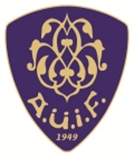 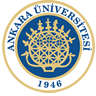 ANKARA ÜNİVERSİTESİ İLAHİYAT FAKÜLTESİ GÖREV TANIMI FORMUT.C. ANKARA ÜNİVERSİTESİ İLAHİYAT FAKÜLTESİ GÖREV TANIMI FORMUT.C. ANKARA ÜNİVERSİTESİ İLAHİYAT FAKÜLTESİ GÖREV TANIMI FORMUT.C. ANKARA ÜNİVERSİTESİ İLAHİYAT FAKÜLTESİ GÖREV TANIMI FORMUBİRİM : Personel İşleri Personel İşleri BAĞLI OLDUĞU BİRİM : İlahiyat Fakülte Sekreterliği İlahiyat Fakülte Sekreterliği GÖREVİN KISA TANIMI : Fakültenin akademik ve idari personelinin özlük hakları ile ilgili işlemleri yapılması, takip edilmesi ve yazı işleri ile ilgili tüm işlerin düzenli ve zamanında yürütülmesinden sorumludur. Fakültenin akademik ve idari personelinin özlük hakları ile ilgili işlemleri yapılması, takip edilmesi ve yazı işleri ile ilgili tüm işlerin düzenli ve zamanında yürütülmesinden sorumludur. GÖREV VE SORUMLULUKLAR GÖREV VE SORUMLULUKLAR GÖREV VE SORUMLULUKLAR GÖREV VE SORUMLULUKLAR Kurum içinden ve dışından gelen ve giden evrakların EBYS sistemine kayıt ve takip etmek.  EBYS otomasyon sisteminden gelen evrakların Fakülte Sekreterine ve ilgili birimlere sevk etmek.Gelen evrakları arşivlemek. Birime ulaşan evraklar incelemek, birimce yürütülecek işlerin önceliklerini belirleyerek sırasıyla gerekli işlemleri yürütmek.Personelle ilgili tüm verilerin bilgisayara yüklenmesini, güncellenmesini, izlenmesini ve bilgisayar ortamındaki kayıtların düzenli aralıklarla yedeklenmesini sağlamak.Personellerin özlük işlemlerini yürüterek HİTAP kayıtlarını yapmak.Akademik personel (Ar. Gör. ve Yrd. Doç.) atama/göreve başlama işlemlerini yürütmek.Akademik ve idari personellerin nakil işlemlerini yürütmek.İlgili kanan maddeleri uyarınca Akademik ve idari personellerin  kurum içi ve kurum dışı görevlendirme işlemlerini yürütmek.Yardımcı Doçentlerin, Öğretim Görevlilerinin, Araştırma Görevlilerinin ve Uzmanların görev sürelerini uzatma işlemlerini yürütmek.Akademik ve idari personellerin kadro işlemlerini yürütmek ( derece-kademe ilerlemesi, dolu-boş, iptal ve ihdas işlemleri).Ek ders kontrolleri için öğretim üyeleri ile öğretim görevlilerinin izin/rapor durumları ile ilgili bilgi listesini hazırlamak.Fakültenin yıllık faaliyet raporunu hazırlamak.Akademik kurulla ilgili çalışmaları yürütmek.Özlük haklarına ilişkin bilgi talebinde bulunan kurum personelini bilgilendirmek.Saklanması gereken ve gizlilik özelliği olan dosya, yazı ve belgeleri en iyi biçimde korur.Konuyu/olayı/sorunu özümseyerek üst yöneticileri bilgilendirmek ve onların görüşlerini/kararlarını tam algılayarak işlem yapmak.Üst amire, yapılan işler/işlemler konusunda bilgi vermek, yapılamayan işleri gerekçeleri ile birlikte açıklamak.Birim ile ilgili dosyalama ve arşivleme işlerini denetlemek, güvenlik önlemlerinin alınmasını sağlamak.Personelin izin durumlarını takip etmek.Fakülte ve Yönetim Kurullarına girecek evrakları inceleyerek gündemi hazırlamak ve kurul kararlarının yazılması ve dağıtılmasını yapmak.Fakülte Kurulu, Yönetim Kurulu, Senato üyesi ve öğretim elemanlarının görev sürelerini takip etmek, atanma ve uzatma işlemlerini yapmak.Birimle ilgili konuları periyodik aralıklarda üst yönetime rapor vermek.Dekanlığın verdiği diğer işleri yapmak.Kurum içinden ve dışından gelen ve giden evrakların EBYS sistemine kayıt ve takip etmek.  EBYS otomasyon sisteminden gelen evrakların Fakülte Sekreterine ve ilgili birimlere sevk etmek.Gelen evrakları arşivlemek. Birime ulaşan evraklar incelemek, birimce yürütülecek işlerin önceliklerini belirleyerek sırasıyla gerekli işlemleri yürütmek.Personelle ilgili tüm verilerin bilgisayara yüklenmesini, güncellenmesini, izlenmesini ve bilgisayar ortamındaki kayıtların düzenli aralıklarla yedeklenmesini sağlamak.Personellerin özlük işlemlerini yürüterek HİTAP kayıtlarını yapmak.Akademik personel (Ar. Gör. ve Yrd. Doç.) atama/göreve başlama işlemlerini yürütmek.Akademik ve idari personellerin nakil işlemlerini yürütmek.İlgili kanan maddeleri uyarınca Akademik ve idari personellerin  kurum içi ve kurum dışı görevlendirme işlemlerini yürütmek.Yardımcı Doçentlerin, Öğretim Görevlilerinin, Araştırma Görevlilerinin ve Uzmanların görev sürelerini uzatma işlemlerini yürütmek.Akademik ve idari personellerin kadro işlemlerini yürütmek ( derece-kademe ilerlemesi, dolu-boş, iptal ve ihdas işlemleri).Ek ders kontrolleri için öğretim üyeleri ile öğretim görevlilerinin izin/rapor durumları ile ilgili bilgi listesini hazırlamak.Fakültenin yıllık faaliyet raporunu hazırlamak.Akademik kurulla ilgili çalışmaları yürütmek.Özlük haklarına ilişkin bilgi talebinde bulunan kurum personelini bilgilendirmek.Saklanması gereken ve gizlilik özelliği olan dosya, yazı ve belgeleri en iyi biçimde korur.Konuyu/olayı/sorunu özümseyerek üst yöneticileri bilgilendirmek ve onların görüşlerini/kararlarını tam algılayarak işlem yapmak.Üst amire, yapılan işler/işlemler konusunda bilgi vermek, yapılamayan işleri gerekçeleri ile birlikte açıklamak.Birim ile ilgili dosyalama ve arşivleme işlerini denetlemek, güvenlik önlemlerinin alınmasını sağlamak.Personelin izin durumlarını takip etmek.Fakülte ve Yönetim Kurullarına girecek evrakları inceleyerek gündemi hazırlamak ve kurul kararlarının yazılması ve dağıtılmasını yapmak.Fakülte Kurulu, Yönetim Kurulu, Senato üyesi ve öğretim elemanlarının görev sürelerini takip etmek, atanma ve uzatma işlemlerini yapmak.Birimle ilgili konuları periyodik aralıklarda üst yönetime rapor vermek.Dekanlığın verdiği diğer işleri yapmak.Kurum içinden ve dışından gelen ve giden evrakların EBYS sistemine kayıt ve takip etmek.  EBYS otomasyon sisteminden gelen evrakların Fakülte Sekreterine ve ilgili birimlere sevk etmek.Gelen evrakları arşivlemek. Birime ulaşan evraklar incelemek, birimce yürütülecek işlerin önceliklerini belirleyerek sırasıyla gerekli işlemleri yürütmek.Personelle ilgili tüm verilerin bilgisayara yüklenmesini, güncellenmesini, izlenmesini ve bilgisayar ortamındaki kayıtların düzenli aralıklarla yedeklenmesini sağlamak.Personellerin özlük işlemlerini yürüterek HİTAP kayıtlarını yapmak.Akademik personel (Ar. Gör. ve Yrd. Doç.) atama/göreve başlama işlemlerini yürütmek.Akademik ve idari personellerin nakil işlemlerini yürütmek.İlgili kanan maddeleri uyarınca Akademik ve idari personellerin  kurum içi ve kurum dışı görevlendirme işlemlerini yürütmek.Yardımcı Doçentlerin, Öğretim Görevlilerinin, Araştırma Görevlilerinin ve Uzmanların görev sürelerini uzatma işlemlerini yürütmek.Akademik ve idari personellerin kadro işlemlerini yürütmek ( derece-kademe ilerlemesi, dolu-boş, iptal ve ihdas işlemleri).Ek ders kontrolleri için öğretim üyeleri ile öğretim görevlilerinin izin/rapor durumları ile ilgili bilgi listesini hazırlamak.Fakültenin yıllık faaliyet raporunu hazırlamak.Akademik kurulla ilgili çalışmaları yürütmek.Özlük haklarına ilişkin bilgi talebinde bulunan kurum personelini bilgilendirmek.Saklanması gereken ve gizlilik özelliği olan dosya, yazı ve belgeleri en iyi biçimde korur.Konuyu/olayı/sorunu özümseyerek üst yöneticileri bilgilendirmek ve onların görüşlerini/kararlarını tam algılayarak işlem yapmak.Üst amire, yapılan işler/işlemler konusunda bilgi vermek, yapılamayan işleri gerekçeleri ile birlikte açıklamak.Birim ile ilgili dosyalama ve arşivleme işlerini denetlemek, güvenlik önlemlerinin alınmasını sağlamak.Personelin izin durumlarını takip etmek.Fakülte ve Yönetim Kurullarına girecek evrakları inceleyerek gündemi hazırlamak ve kurul kararlarının yazılması ve dağıtılmasını yapmak.Fakülte Kurulu, Yönetim Kurulu, Senato üyesi ve öğretim elemanlarının görev sürelerini takip etmek, atanma ve uzatma işlemlerini yapmak.Birimle ilgili konuları periyodik aralıklarda üst yönetime rapor vermek.Dekanlığın verdiği diğer işleri yapmak.Kurum içinden ve dışından gelen ve giden evrakların EBYS sistemine kayıt ve takip etmek.  EBYS otomasyon sisteminden gelen evrakların Fakülte Sekreterine ve ilgili birimlere sevk etmek.Gelen evrakları arşivlemek. Birime ulaşan evraklar incelemek, birimce yürütülecek işlerin önceliklerini belirleyerek sırasıyla gerekli işlemleri yürütmek.Personelle ilgili tüm verilerin bilgisayara yüklenmesini, güncellenmesini, izlenmesini ve bilgisayar ortamındaki kayıtların düzenli aralıklarla yedeklenmesini sağlamak.Personellerin özlük işlemlerini yürüterek HİTAP kayıtlarını yapmak.Akademik personel (Ar. Gör. ve Yrd. Doç.) atama/göreve başlama işlemlerini yürütmek.Akademik ve idari personellerin nakil işlemlerini yürütmek.İlgili kanan maddeleri uyarınca Akademik ve idari personellerin  kurum içi ve kurum dışı görevlendirme işlemlerini yürütmek.Yardımcı Doçentlerin, Öğretim Görevlilerinin, Araştırma Görevlilerinin ve Uzmanların görev sürelerini uzatma işlemlerini yürütmek.Akademik ve idari personellerin kadro işlemlerini yürütmek ( derece-kademe ilerlemesi, dolu-boş, iptal ve ihdas işlemleri).Ek ders kontrolleri için öğretim üyeleri ile öğretim görevlilerinin izin/rapor durumları ile ilgili bilgi listesini hazırlamak.Fakültenin yıllık faaliyet raporunu hazırlamak.Akademik kurulla ilgili çalışmaları yürütmek.Özlük haklarına ilişkin bilgi talebinde bulunan kurum personelini bilgilendirmek.Saklanması gereken ve gizlilik özelliği olan dosya, yazı ve belgeleri en iyi biçimde korur.Konuyu/olayı/sorunu özümseyerek üst yöneticileri bilgilendirmek ve onların görüşlerini/kararlarını tam algılayarak işlem yapmak.Üst amire, yapılan işler/işlemler konusunda bilgi vermek, yapılamayan işleri gerekçeleri ile birlikte açıklamak.Birim ile ilgili dosyalama ve arşivleme işlerini denetlemek, güvenlik önlemlerinin alınmasını sağlamak.Personelin izin durumlarını takip etmek.Fakülte ve Yönetim Kurullarına girecek evrakları inceleyerek gündemi hazırlamak ve kurul kararlarının yazılması ve dağıtılmasını yapmak.Fakülte Kurulu, Yönetim Kurulu, Senato üyesi ve öğretim elemanlarının görev sürelerini takip etmek, atanma ve uzatma işlemlerini yapmak.Birimle ilgili konuları periyodik aralıklarda üst yönetime rapor vermek.Dekanlığın verdiği diğer işleri yapmak.DİĞER BİRİMLERLE İLİŞKİSİ :  DİĞER BİRİMLERLE İLİŞKİSİ :  DİĞER BİRİMLERLE İLİŞKİSİ :  Tüm Birimler 